Тема 1. Квадратный трехчлен (3ч)Цели: обобщить и систематизировать знания учащихся по темам «Квадратный трехчлен», закрепить изученный материал в ходе выполнения упражненийМетоды обучения: лекция, объяснение, устные упражнения, письменные упражнения. Формы контроля:  диктант, проверка самостоятельно решенных задач. Ход занятия1. Лекция «Квадратный трехчлен». Знание свойств квадратного трехчлена и умение применять их являются необходимыми условиями успешного решения многочисленных задач элементарной математики. Квадратным трехчленом называется выражение, Выражение  называют приведенным  квадратным трехчленом. 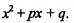 Важнейшей теоремой о корнях квадратного трехчлена является теорема Виета. Теорема Виета.  Между корнями х1 и х2  квадратного трехчлена,  и коэффициентами этого трехчлена существуют соотношения: 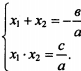 Обратная теорема Виета. Если числа х1 и х2 таковы, что, то х1 и х2 – корни приведенного квадратного трёхчлена. Следует иметь в виду, что обратная теорема Виета применима, лишь для приведенного квадратного уравнения. Следствие из теоремы Виета.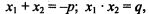 Пусть  х1 и х2  - корни квадратного трёхчлена , тогда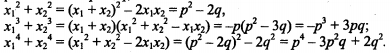 Теорема Виета применяется для исследования знаков корней квадратного трехчлена.Теорема 1.  Для того чтобы корни квадратного трехчлена имели одинаковые знаки, необходимо и достаточно выполнения соотношений: при этом оба корня будут положительными, если дополнительно выполняется условие 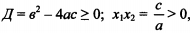 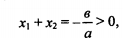 И оба корня отрицательны,если 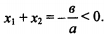 Теорема 2. Для того чтобы корни квадратного трехчлена имели различные знаки, необходимо и достаточно выполнения соотношения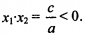 В квадратном трехчлене всегда можно выделить квадрат двучлена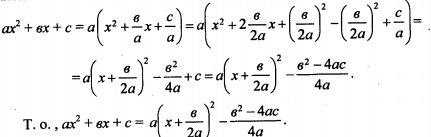 Аналогично, для приведенного квадратного трехчлена имеем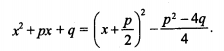 Если дискриминант квадратного трехчлена больше нуля, то этот трехчлен можно представить в виде 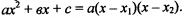 Если дискриминант квадратного трехчлена равен нулю, то трехчлен можно представить в виде.  Если дискриминант квадратного трехчлена меньше нуля, то квадратный трехчлен не разлагается на линейные множители с действительными коэффициентами. 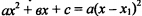 Частные случаи нахождения корней квадратного трехчлена ах2+вх+сЕсли, а+в+с=0, то х1=1, х2=. Пример: 2х2+3х-5; х1=1,  х2= Если а-в+с=0, то х1= -1, х2=. Пример: 2х2+3х+1; х1= -1,  х2=Если, а=c=n, в= n2+1, т.е. nх2+(n2+1)х+ n, то х1= - n,  х2= . Пример: 2х2+5х+2; х1= -2,  х2= Если, а=c=n, в= -(n2+1), т.е. nх2-(n2+1)х+ n, то х1= n,  х2= . Пример: 3х2-10х+3; х1= 3,  х2= 